Arbeitsblatt MAG – Schweißen Kniehebel Ersatzteil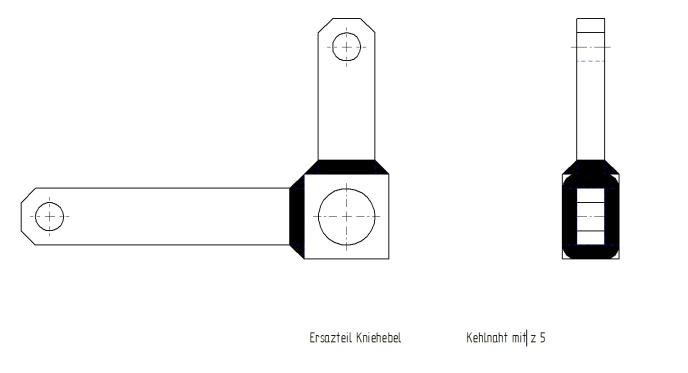 https://www.youtube.com/watch?v=KCXAlRE3UN4https://www.youtube.com/watch?v=Cb1Ymah-n-Ihttps://gipfelholz.de/grundlagen-mag-schweissen-anfaenger-schweissen/